SMART SEEDS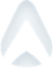 Объявление:В молодую и динамично развивающуюся организацию срочно требуется СИСТЕМНЫЙ АДМИНИСТРАТОРТребования к кандидатам:Обладать гибким умом и способностью быстро осваивать информацию.Высшее или среднее техническое образованиеПонимание принципов работы сетиЗнание и опыт администрирования семейства ОС WindowsВедение отчетности по результатам работы. (отчет за день, неделю, месяц)Опыт работы администратором сети 1 годаВозможно рассмотрение кандидатов без опыта работы – старт карьерыЧто нужно: Администрирование облачных сервисов компании Office 365(почта, onedrive, sharepoint, др службы Microsoft), Виртуальная АТС Mango, CRM Bitrix24Обслуживание парка(обеспечения бесперебойной работы) техники в офисе компанииGoogle аналитика – ведение статистики по работе сайтаТехническое консультирование коллег из удаленных офисовМы предлагаем: интересную работу в центре г. Ростова-на-Дону или в г. Таганроге, Оформление по ТК РФ;"Белую" ЗП от 25000р (для совсем junior) до 40000р,Во возникшим вопросам обращаться по телефонам: +7904 500 55 64 - Алёна+7928 142 15 47 - АнтонПочта для резюме: anton.desyatnik@smartseeds.ru